           Fashion Revue Commentaries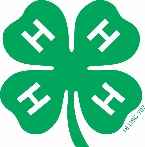 InstructionsYouth should write their own commentaries (Cloverbuds can have help). Parents can help type them up for younger kids!Cloverbuds should take between 30-45 seconds to read4-H’ers should take between 60-80 seconds to readCommentaries may be shortened by organizers if too longCommentaries must be typed on a single pageFont type: Arial or CalibriFont size 14-16 pointLine spacing at 1.5DirectionsEmail your commentary as a Word document to Mary in the 4-H office mem547@cornell.edu  with your worksheet – see entry closing date in Fashion Revue Information packetBring a copy to evaluation night with youKeep a copy in your Record BookTipsRemember- someone else will be reading this so write from that perspectiveIntroduction – full name, town you are from, 4-H age, club, number of years sewing or doing projectStart with a ‘hook’ – a fun fact about yourself that gets people listening, e.g., “You may not know this but as well as sewing I love to build tree houses!”Briefly describe garmentGive at two to three facts about what you have made, e.g., it has a hand-stitched hem and an elastic waistComment on why you love the material, and when you will wear it, or any other information Sum up your fashion revue with closing sentence on how well you did, how nice you look, etc.                FASHION REVUE COMMENTARY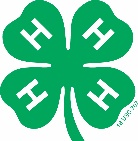 Template Example – replace green text with own wordsNow modelling for us is (insert full name). (First name) lives in (name of town). She/he/they is (4-H age), a member of (club), and has been doing 4-H sewing projects for (#) years. What you may not know is that (first name) has a surprising hobby other than sewing – she/he/they (give a fun fact, example of other hobbies you do, etc.) Today (first name) is modelling a (brief description of garment). This garment has (insert fact about construction) and (insert fact #2) (can insert 3rd fact). (First name) chose to make this garment because (tell us why). She/he/they plan to wear it for the first time at (event). (Add other closing information).Sum up with a statement relevant to the youth such as “(first name spent x hours working on this and learned lots of new skills – doesn’t she/he/they look lovely! They will be the ‘bell of the ball’)!!!